 Отчет о проведении «Недели химии в школе»       Программа проведения мероприятий недели химии Приложение№2Оценка эффективности проведения «Недели химии в школе»Предметные недели – это цикл мероприятий, пронизанных духом сотворчества, ожиданием чего-то необычного, неординарного, интересного. Они активизируют познавательный интерес учащихся, повышают мотивацию к изучению предметов, увлекают интересными делами.Цель недели химии :  развитие интереса  школьников  к химии  как науке, через разнообразные формы деятельности.Задачи.1. Привлечь к участию в предметной неделе наибольшее число участников учебного процесса.2. Предоставить всем учащимся  возможность активного участия в каждом мероприятии в соответствии с их способностями, склонностями и интересами.3. Дать возможность обучающимся увидеть и оценить результаты как своей деятельности, так и деятельности других участников предметной недели.        С 10 го по 15 февраля в Алатской ООШ состоялась «Неделя химии». Заранее, инициативной группой учащихся, были составлены презентации «Химия вокруг нас» были выдвинуты предложения по проведению недели.В ходе недели активно участвовали все ученики 8-9 классов (19 учеников). Самым активным участникам и победителям викторины «Неметаллы» дирекцией школы были подготовлены призы. Внеклассные мероприятия помогают сформировать у учащихся интерес к химии, углубляют знания по предмету, научится применять полученные знания в повседневной жизниВ то же время нужно отметить ряд трудностей: Школа плохо укомплектована химическими реактивами, что не позволяет произвести интересные опыты внешкольной программы. Для повышения эффективности преподавания и популяризации предмета химии необходимо обогатить кабинет химии необходимым оборудованием и реактивами. Дирекция школы для  решения этого вопроса планирует обратиться к руководству района и привлечь внебюджетные финансовые средства. Фотоматериалы: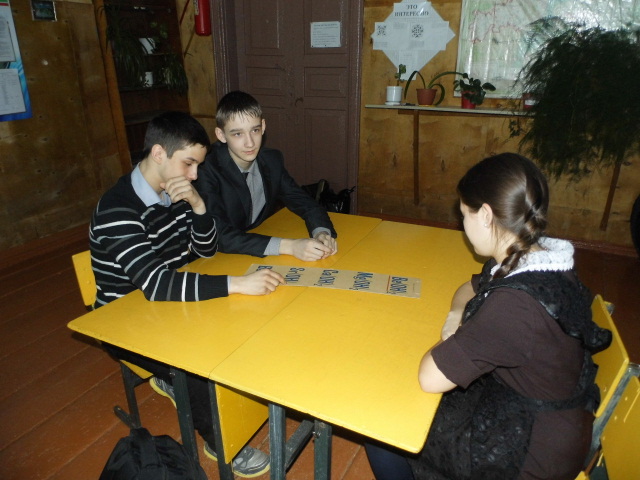 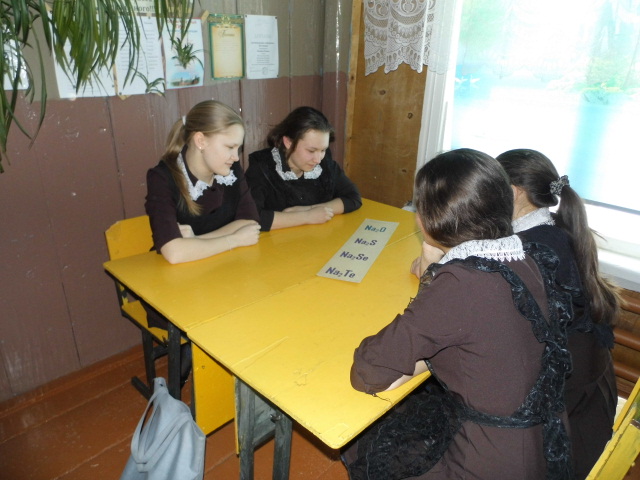 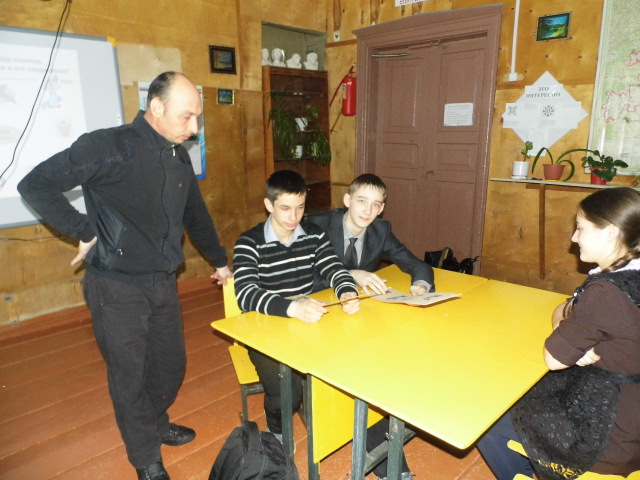 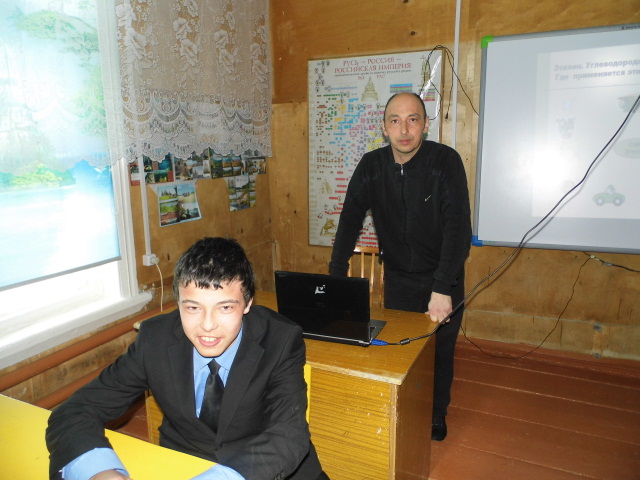 Приложение №3Предложения по проведению мероприятия. При поступлении в технические вузы многие выпускники выбирают ЕГЭ по химии, но в общеообразовательных школах на изучение химии отводится очень мало часов. И это отражается в проведении мероприятий по химии.№№Наименование образовательного учрежденияФ.И.О. директора, адрес, к.тел., эл.адресСроки проведения «Недели химии в школе»Количество учащихся, принявших участие в мероприятиях «Недели»1МБОУ»Алатская ООШ»Хабибуллина Кадрия Сулеймановна,Адрес:Высокгорский район,село Алат, ул.Школьная,дом 31.Тел: 88436563251Эл.адрес:Alat2006@yandex.ru   С 10 по 16   февраля.19 учащихся.№ДатаНазвание мероприятияКлассОтветс твенный110.02.2014.Открытие недели. Решение ребусов.8-9Тухватуллин Л.Т.211.02.2014Открытый урок в 8 классе «Основания. Состав и названия оснований»Конкурс презентаций на тему «Химия вокруг нас»88-9Тухватуллин Л.Т.312.02.2014.Викторина «Неметаллы»9Тухватуллин Л.Т.413.02.2014Игра « Химические элементы» (8 класс по ПСХЭ Д.И.Менделеева).8Тухватуллин Л.Т.514.02.2014Интеллектуальная интерактивная игра «Бытовая химия»8-9Тухватуллин Л.Т.615.02.2014Закрытие недели, подведение итогов, награждение самых активных участников.8-9 классыТухватуллин Л.Т.